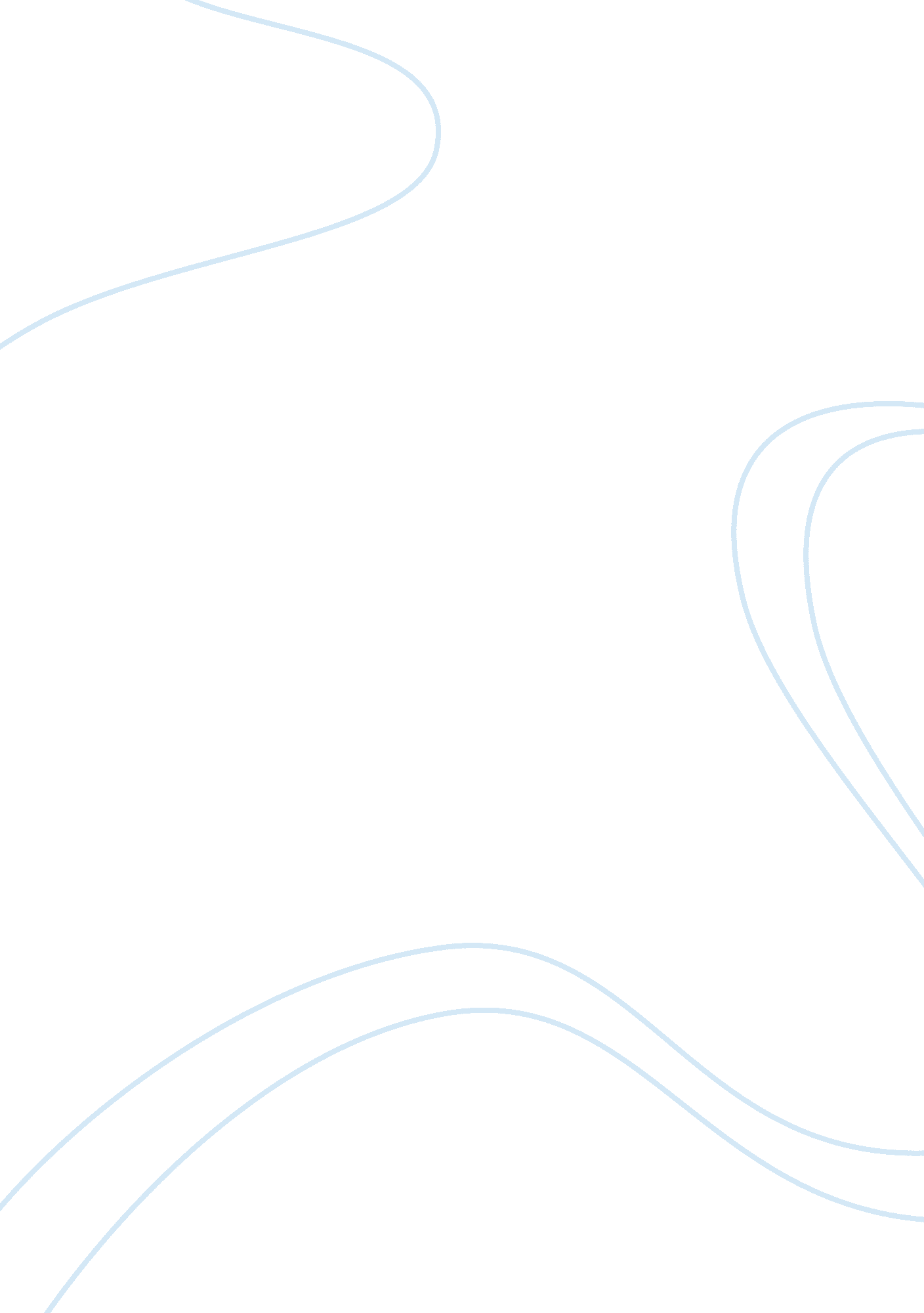 Dimensions of service quality of starbucksBusiness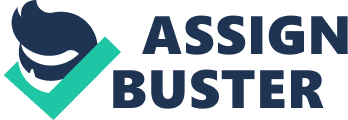 Dimensions of Service Quality: A Case Study of Starbucks Service quality is increasingly becoming important and actually influential in modern business strategy. One firm that has been achieved tremendous success as a result of its service is Starbucks. The company is a must visit ready to drink coffee retailer with stores throughout the United States and beyond. I have personally visited Starbucks’ retail store located at 3017 US-41, Terre Houte, In 47802. In this paper I therefore will be examining the store’s performance on the various dimensions of service quality. 
Tangibles 
Uniquely designed store 
Very comfortable chairs 
The store is built on the green buildings model with LEED certification 
Reliability 
Open between 5. 30 AM and 11. 00 PM Monday through Sunday 
Wide variety of coffee tastes and snacks 
Mobile Payments 
Responsiveness 
Drive thru services 
Free Wi-Fi for customers 
Oven warmed food 
Assurance 
Employees well versed with products 
A strong Starbucks brand 
Starbucks card for ease of payments 
Empathy 
Very polite and professional employees 
Customer feedback taken with seriousness 
Store personnel available for every customer 
Based on the five dimensions of service quality assessment, it is my opinion that the company has continued with its customer leadership culture. With green buildings, comfortable stylish stores designed to reflect the neighborhood, responsiveness to customer preferences and a highly motivated team of employees the company is performing well generally. The particular store is not left behind as it clearly depicts the culture of Starbucks as your next door neighbor. Chairs at the store are particularly comfortable and there is clear of message of environmental sustainability. 